FICHE D’INSCRIPTION GYMNASE UFR STAPS – NICEConvocation à 8h45 – Petit déjeuner offert – Echauffement à 9h15Début des matchs à partir de 9h30Simples 9h30/12h30 – Doubles 14h30/17h30Fin des rencontres à 17h30 – Remise des récompenses et pot de départ vers 18h00Ce formulaire d’inscription doit impérativement parvenir par mail à guillaume.fsgt06@orange.fr         Avant le Mercredi 21 Septembre 2022 Inscription individuelle gratuite pour les licenciés FSGT10€ pour les licenciés FFBAD/non licenciésNOM :       PRENOM :  AGE :  LICENCIE  FSGT  	                      LICENCIE  FFBAD   		NON  LICENCIE CLASSEMENT (ou niveau) : CLUB : INSCRIPTION (les 2 cases peuvent être cochées) :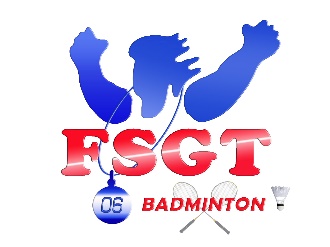 PARTICIPATION SIMPLES :        PARTICIPATION DOUBLES :                     Renseignements :   Guillaume.fsgt06@orange.fr / 06.06.52.93.76